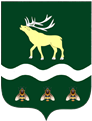 АДМИНИСТРАЦИЯЯКОВЛЕВСКОГО МУНИЦИПАЛЬНОГО РАЙОНАПРИМОРСКОГО КРАЯПОСТАНОВЛЕНИЕО внесении изменений в постановление Администрации Яковлевского муниципального района от 07.12.2018 года № 660-НПА «Об утверждении муниципальной  программы «Развитие транспортного комплекса  Яковлевского муниципального района» на 2019-2025 годы»Руководствуясь Федеральным законом от 06.10.2003г. № 131-ФЗ «Об общих принципах организации местного самоуправления в Российской Федерации», на основании Устава Яковлевского муниципального района, Администрация Яковлевского муниципального районаПОСТАНОВЛЯЕТ:	     1. Внести в муниципальную программу «Развитие транспортного комплекса Яковлевского муниципального района» на 2019-2025 годы, утвержденную постановлением Администрации Яковлевского муниципального района от 07.12.2018 года № 660-НПА «Об утверждении муниципальной  программы «Развитие транспортного комплекса Яковлевского муниципального района» на 2019-2025 годы» (в редакции постановлений Администрации Яковлевского муниципального района от 30.01.2019 № 35-НПА, от  09.12.2019  № 525-НПА, от 31.12.2019 № 595-НПА, от 28.02.2020 № 109-нпа), (далее – муниципальная программа) следующие изменения:              1.1. Изложить приложение № 1 к муниципальной программе в новой редакции согласно приложению № 1 к настоящему постановлению.        1.2. Изложить приложение № 4 к муниципальной программе в новой редакции согласно приложению № 2 к настоящему постановлению.1.3. Изложить приложение № 5 к муниципальной программе в новой редакции согласно приложению № 3 к настоящему постановлению.     2. Руководителю аппарата Администрации  Яковлевского муниципального района (Сомова О.В.) обеспечить официальное опубликование настоящего постановления в газете «Сельский труженик» и размещение на официальном сайте Администрации Яковлевского муниципального района.       3. Настоящее постановление вступает в силу со дня его официального опубликования.   4.  Контроль исполнения настоящего постановления оставляю за собой.Глава района – глава АдминистрацииЯковлевского муниципального района 					   Н.В. Вязовикот03.04.2020 с. Яковлевка №189-нпаПриложение №1Приложение №1Приложение №1Приложение №1Приложение №1Приложение №1к постановлению Администрации                                                                                                                                                                                                                                                                                                                                                                                                                                                                                                                                                                                                                                                                                                                                                                                                                                                                 Яковлевского муниципального района                                                                                                                                                                                                                                                                                                                                                                      от 03.04.2020 № 189-нпак постановлению Администрации                                                                                                                                                                                                                                                                                                                                                                                                                                                                                                                                                                                                                                                                                                                                                                                                                                                                 Яковлевского муниципального района                                                                                                                                                                                                                                                                                                                                                                      от 03.04.2020 № 189-нпак постановлению Администрации                                                                                                                                                                                                                                                                                                                                                                                                                                                                                                                                                                                                                                                                                                                                                                                                                                                                 Яковлевского муниципального района                                                                                                                                                                                                                                                                                                                                                                      от 03.04.2020 № 189-нпак постановлению Администрации                                                                                                                                                                                                                                                                                                                                                                                                                                                                                                                                                                                                                                                                                                                                                                                                                                                                 Яковлевского муниципального района                                                                                                                                                                                                                                                                                                                                                                      от 03.04.2020 № 189-нпак постановлению Администрации                                                                                                                                                                                                                                                                                                                                                                                                                                                                                                                                                                                                                                                                                                                                                                                                                                                                 Яковлевского муниципального района                                                                                                                                                                                                                                                                                                                                                                      от 03.04.2020 № 189-нпак постановлению Администрации                                                                                                                                                                                                                                                                                                                                                                                                                                                                                                                                                                                                                                                                                                                                                                                                                                                                 Яковлевского муниципального района                                                                                                                                                                                                                                                                                                                                                                      от 03.04.2020 № 189-нпаПриложение № 1 Приложение № 1 Приложение № 1 Приложение № 1 Приложение № 1 к муниципальной программек муниципальной программек муниципальной программек муниципальной программек муниципальной программек муниципальной программек муниципальной программеЯковлевского муниципального районаЯковлевского муниципального районаЯковлевского муниципального районаЯковлевского муниципального районаЯковлевского муниципального районаЯковлевского муниципального районаЯковлевского муниципального района"Развитие транспортного комплекса Яковлевского"Развитие транспортного комплекса Яковлевского"Развитие транспортного комплекса Яковлевского"Развитие транспортного комплекса Яковлевского"Развитие транспортного комплекса Яковлевского"Развитие транспортного комплекса Яковлевского"Развитие транспортного комплекса Яковлевского"Развитие транспортного комплекса Яковлевскогомуниципального района" на 2019-2025 годы,  муниципального района" на 2019-2025 годы,  муниципального района" на 2019-2025 годы,  муниципального района" на 2019-2025 годы,  муниципального района" на 2019-2025 годы,  муниципального района" на 2019-2025 годы,  муниципального района" на 2019-2025 годы,  муниципального района" на 2019-2025 годы,  утвержденной постановлением Администрацииутвержденной постановлением Администрацииутвержденной постановлением Администрацииутвержденной постановлением Администрацииутвержденной постановлением Администрацииутвержденной постановлением Администрацииутвержденной постановлением Администрацииутвержденной постановлением АдминистрацииЯковлевского муниципального районаЯковлевского муниципального районаЯковлевского муниципального районаЯковлевского муниципального районаЯковлевского муниципального районаЯковлевского муниципального районаЯковлевского муниципального районаЯковлевского муниципального районаот 07.12.2018 № 660-НПА                    от 07.12.2018 № 660-НПА                    от 07.12.2018 № 660-НПА                    от 07.12.2018 № 660-НПА                    от 07.12.2018 № 660-НПА                    от 07.12.2018 № 660-НПА                    СВЕДЕНИЯ ОБ ИНДИКАТОРАХ И НЕПОСРЕДСТВЕННЫХ РЕЗУЛЬТАТАХСВЕДЕНИЯ ОБ ИНДИКАТОРАХ И НЕПОСРЕДСТВЕННЫХ РЕЗУЛЬТАТАХСВЕДЕНИЯ ОБ ИНДИКАТОРАХ И НЕПОСРЕДСТВЕННЫХ РЕЗУЛЬТАТАХСВЕДЕНИЯ ОБ ИНДИКАТОРАХ И НЕПОСРЕДСТВЕННЫХ РЕЗУЛЬТАТАХСВЕДЕНИЯ ОБ ИНДИКАТОРАХ И НЕПОСРЕДСТВЕННЫХ РЕЗУЛЬТАТАХСВЕДЕНИЯ ОБ ИНДИКАТОРАХ И НЕПОСРЕДСТВЕННЫХ РЕЗУЛЬТАТАХСВЕДЕНИЯ ОБ ИНДИКАТОРАХ И НЕПОСРЕДСТВЕННЫХ РЕЗУЛЬТАТАХСВЕДЕНИЯ ОБ ИНДИКАТОРАХ И НЕПОСРЕДСТВЕННЫХ РЕЗУЛЬТАТАХСВЕДЕНИЯ ОБ ИНДИКАТОРАХ И НЕПОСРЕДСТВЕННЫХ РЕЗУЛЬТАТАХСВЕДЕНИЯ ОБ ИНДИКАТОРАХ И НЕПОСРЕДСТВЕННЫХ РЕЗУЛЬТАТАХСВЕДЕНИЯ ОБ ИНДИКАТОРАХ И НЕПОСРЕДСТВЕННЫХ РЕЗУЛЬТАТАХСВЕДЕНИЯ ОБ ИНДИКАТОРАХ И НЕПОСРЕДСТВЕННЫХ РЕЗУЛЬТАТАХСВЕДЕНИЯ ОБ ИНДИКАТОРАХ И НЕПОСРЕДСТВЕННЫХ РЕЗУЛЬТАТАХМУНИЦИПАЛЬНОЙ ПРОГРАММЫ ЯКОВЛЕВСКОГО МУНИЦИПАЛЬНОГО РАЙОНАМУНИЦИПАЛЬНОЙ ПРОГРАММЫ ЯКОВЛЕВСКОГО МУНИЦИПАЛЬНОГО РАЙОНАМУНИЦИПАЛЬНОЙ ПРОГРАММЫ ЯКОВЛЕВСКОГО МУНИЦИПАЛЬНОГО РАЙОНАМУНИЦИПАЛЬНОЙ ПРОГРАММЫ ЯКОВЛЕВСКОГО МУНИЦИПАЛЬНОГО РАЙОНАМУНИЦИПАЛЬНОЙ ПРОГРАММЫ ЯКОВЛЕВСКОГО МУНИЦИПАЛЬНОГО РАЙОНАМУНИЦИПАЛЬНОЙ ПРОГРАММЫ ЯКОВЛЕВСКОГО МУНИЦИПАЛЬНОГО РАЙОНАМУНИЦИПАЛЬНОЙ ПРОГРАММЫ ЯКОВЛЕВСКОГО МУНИЦИПАЛЬНОГО РАЙОНАМУНИЦИПАЛЬНОЙ ПРОГРАММЫ ЯКОВЛЕВСКОГО МУНИЦИПАЛЬНОГО РАЙОНАМУНИЦИПАЛЬНОЙ ПРОГРАММЫ ЯКОВЛЕВСКОГО МУНИЦИПАЛЬНОГО РАЙОНАМУНИЦИПАЛЬНОЙ ПРОГРАММЫ ЯКОВЛЕВСКОГО МУНИЦИПАЛЬНОГО РАЙОНАМУНИЦИПАЛЬНОЙ ПРОГРАММЫ ЯКОВЛЕВСКОГО МУНИЦИПАЛЬНОГО РАЙОНАМУНИЦИПАЛЬНОЙ ПРОГРАММЫ ЯКОВЛЕВСКОГО МУНИЦИПАЛЬНОГО РАЙОНАМУНИЦИПАЛЬНОЙ ПРОГРАММЫ ЯКОВЛЕВСКОГО МУНИЦИПАЛЬНОГО РАЙОНА"РАЗВИТИЕ ТРАНСПОРТНОГО КОМПЛЕКСА ЯКОВЛЕВСКОГО "РАЗВИТИЕ ТРАНСПОРТНОГО КОМПЛЕКСА ЯКОВЛЕВСКОГО "РАЗВИТИЕ ТРАНСПОРТНОГО КОМПЛЕКСА ЯКОВЛЕВСКОГО "РАЗВИТИЕ ТРАНСПОРТНОГО КОМПЛЕКСА ЯКОВЛЕВСКОГО "РАЗВИТИЕ ТРАНСПОРТНОГО КОМПЛЕКСА ЯКОВЛЕВСКОГО "РАЗВИТИЕ ТРАНСПОРТНОГО КОМПЛЕКСА ЯКОВЛЕВСКОГО "РАЗВИТИЕ ТРАНСПОРТНОГО КОМПЛЕКСА ЯКОВЛЕВСКОГО "РАЗВИТИЕ ТРАНСПОРТНОГО КОМПЛЕКСА ЯКОВЛЕВСКОГО "РАЗВИТИЕ ТРАНСПОРТНОГО КОМПЛЕКСА ЯКОВЛЕВСКОГО "РАЗВИТИЕ ТРАНСПОРТНОГО КОМПЛЕКСА ЯКОВЛЕВСКОГО "РАЗВИТИЕ ТРАНСПОРТНОГО КОМПЛЕКСА ЯКОВЛЕВСКОГО "РАЗВИТИЕ ТРАНСПОРТНОГО КОМПЛЕКСА ЯКОВЛЕВСКОГО "РАЗВИТИЕ ТРАНСПОРТНОГО КОМПЛЕКСА ЯКОВЛЕВСКОГО  МУНИЦИПАЛЬНОГО РАЙОНА" НА 2019-2025 ГОДЫ МУНИЦИПАЛЬНОГО РАЙОНА" НА 2019-2025 ГОДЫ МУНИЦИПАЛЬНОГО РАЙОНА" НА 2019-2025 ГОДЫ МУНИЦИПАЛЬНОГО РАЙОНА" НА 2019-2025 ГОДЫ МУНИЦИПАЛЬНОГО РАЙОНА" НА 2019-2025 ГОДЫ МУНИЦИПАЛЬНОГО РАЙОНА" НА 2019-2025 ГОДЫ МУНИЦИПАЛЬНОГО РАЙОНА" НА 2019-2025 ГОДЫ МУНИЦИПАЛЬНОГО РАЙОНА" НА 2019-2025 ГОДЫ МУНИЦИПАЛЬНОГО РАЙОНА" НА 2019-2025 ГОДЫ МУНИЦИПАЛЬНОГО РАЙОНА" НА 2019-2025 ГОДЫ МУНИЦИПАЛЬНОГО РАЙОНА" НА 2019-2025 ГОДЫ МУНИЦИПАЛЬНОГО РАЙОНА" НА 2019-2025 ГОДЫ МУНИЦИПАЛЬНОГО РАЙОНА" НА 2019-2025 ГОДЫ№ п/пНаименование индикатора/непосредственного результатаНаименование индикатора/непосредственного результатаЕд. измеренияЗначение индикатора/непосредственного результатаЗначение индикатора/непосредственного результатаЗначение индикатора/непосредственного результатаЗначение индикатора/непосредственного результатаЗначение индикатора/непосредственного результатаЗначение индикатора/непосредственного результатаЗначение индикатора/непосредственного результатаЗначение индикатора/непосредственного результатаЗначение индикатора/непосредственного результата№ п/пНаименование индикатора/непосредственного результатаНаименование индикатора/непосредственного результатаЕд. измерения2017201820192020202120222023202420251223456789101112Муниципальная программа Яковлевского муниципального района "Развитие  транспортного комплекса Яковлевского муниципального района" на 2019-2025 годыМуниципальная программа Яковлевского муниципального района "Развитие  транспортного комплекса Яковлевского муниципального района" на 2019-2025 годыМуниципальная программа Яковлевского муниципального района "Развитие  транспортного комплекса Яковлевского муниципального района" на 2019-2025 годыМуниципальная программа Яковлевского муниципального района "Развитие  транспортного комплекса Яковлевского муниципального района" на 2019-2025 годыМуниципальная программа Яковлевского муниципального района "Развитие  транспортного комплекса Яковлевского муниципального района" на 2019-2025 годыМуниципальная программа Яковлевского муниципального района "Развитие  транспортного комплекса Яковлевского муниципального района" на 2019-2025 годыМуниципальная программа Яковлевского муниципального района "Развитие  транспортного комплекса Яковлевского муниципального района" на 2019-2025 годыМуниципальная программа Яковлевского муниципального района "Развитие  транспортного комплекса Яковлевского муниципального района" на 2019-2025 годыМуниципальная программа Яковлевского муниципального района "Развитие  транспортного комплекса Яковлевского муниципального района" на 2019-2025 годыМуниципальная программа Яковлевского муниципального района "Развитие  транспортного комплекса Яковлевского муниципального района" на 2019-2025 годыМуниципальная программа Яковлевского муниципального района "Развитие  транспортного комплекса Яковлевского муниципального района" на 2019-2025 годыМуниципальная программа Яковлевского муниципального района "Развитие  транспортного комплекса Яковлевского муниципального района" на 2019-2025 годыМуниципальная программа Яковлевского муниципального района "Развитие  транспортного комплекса Яковлевского муниципального района" на 2019-2025 годы1.Доля протяженности автомобильных дорог общего пользования муниципального значения, не отвечающих нормативным требованиям, в общей протяженности автомобильных дорог общего пользования муниципального значенияДоля протяженности автомобильных дорог общего пользования муниципального значения, не отвечающих нормативным требованиям, в общей протяженности автомобильных дорог общего пользования муниципального значения%92,892,891,490,2289,0587,8786,6985,5184,342.Прирост протяженности автомобильных дорог общего пользования муниципального значения соответствующих нормативным требованиям (гравийные, асфальтобетонные)Прирост протяженности автомобильных дорог общего пользования муниципального значения соответствующих нормативным требованиям (гравийные, асфальтобетонные)км2,13-2,633,96222223.Создания безопасных условий движения по улично-дорожной сетиСоздания безопасных условий движения по улично-дорожной сетикм1,21,21,21,21,21,21,21,21,24.Увеличение площади отремонтированных автомобильных дорог общего пользования населенных пунктовУвеличение площади отремонтированных автомобильных дорог общего пользования населенных пунктовм210 130-14 69521 10613 33313 33313 33313 33313 3335.Наличие проектной документации на строительство подъездных автомобильных дорог, проездов к земельным участкам, предоставленным (предоставляемым) на бесплатной основе гражданам, имеющим трех и более детей, и гражданам, имеющим двух детей, а также молодым семьямНаличие проектной документации на строительство подъездных автомобильных дорог, проездов к земельным участкам, предоставленным (предоставляемым) на бесплатной основе гражданам, имеющим трех и более детей, и гражданам, имеющим двух детей, а также молодым семьямед. --1- --- -6.Протяженность построенных подъездных автомобильных дорог, проездов к земельным участкам, предоставленным (предоставляемым) на бесплатной основе гражданам, имеющим трех и более детей, и гражданам, имеющим двух детей, а также молодым семьямПротяженность построенных подъездных автомобильных дорог, проездов к земельным участкам, предоставленным (предоставляемым) на бесплатной основе гражданам, имеющим трех и более детей, и гражданам, имеющим двух детей, а также молодым семьямкм-- -0,350,350,350,350,350,357. Приобретение дорожной техники, оборудования (приборов и устройств) необходимых для выполнения нормативных предписаний по содержанию и ремонту автомобильных дорог и искусственных сооружений на нихПриобретение дорожной техники, оборудования (приборов и устройств) необходимых для выполнения нормативных предписаний по содержанию и ремонту автомобильных дорог и искусственных сооружений на нихед. ---111111Приложение №2Приложение №2Приложение №2Приложение №2Приложение №2к постановлению Администрации                                                                                                                                                                                                                                                                                                                                                                                                                                                                                                                                                                                                                                                                                                                                                                                                                                                                 Яковлевского муниципального района                                                                                                                                                                                                                                                                                                                                                                      от 03.04.2020 № 189-нпак постановлению Администрации                                                                                                                                                                                                                                                                                                                                                                                                                                                                                                                                                                                                                                                                                                                                                                                                                                                                 Яковлевского муниципального района                                                                                                                                                                                                                                                                                                                                                                      от 03.04.2020 № 189-нпак постановлению Администрации                                                                                                                                                                                                                                                                                                                                                                                                                                                                                                                                                                                                                                                                                                                                                                                                                                                                 Яковлевского муниципального района                                                                                                                                                                                                                                                                                                                                                                      от 03.04.2020 № 189-нпак постановлению Администрации                                                                                                                                                                                                                                                                                                                                                                                                                                                                                                                                                                                                                                                                                                                                                                                                                                                                 Яковлевского муниципального района                                                                                                                                                                                                                                                                                                                                                                      от 03.04.2020 № 189-нпак постановлению Администрации                                                                                                                                                                                                                                                                                                                                                                                                                                                                                                                                                                                                                                                                                                                                                                                                                                                                 Яковлевского муниципального района                                                                                                                                                                                                                                                                                                                                                                      от 03.04.2020 № 189-нпаПриложение № 4Приложение № 4Приложение № 4к муниципальной программек муниципальной программек муниципальной программек муниципальной программек муниципальной программеЯковлевского муниципального районаЯковлевского муниципального районаЯковлевского муниципального районаЯковлевского муниципального районаЯковлевского муниципального районаЯковлевского муниципального района"Развитие транспортного комплекса Яковлевского"Развитие транспортного комплекса Яковлевского"Развитие транспортного комплекса Яковлевского"Развитие транспортного комплекса Яковлевского"Развитие транспортного комплекса Яковлевского"Развитие транспортного комплекса Яковлевского"Развитие транспортного комплекса Яковлевскогомуниципального района" на 2019-2025 годы, муниципального района" на 2019-2025 годы, муниципального района" на 2019-2025 годы, муниципального района" на 2019-2025 годы, муниципального района" на 2019-2025 годы, муниципального района" на 2019-2025 годы, муниципального района" на 2019-2025 годы, утвержденной постановлением Администрацииутвержденной постановлением Администрацииутвержденной постановлением Администрацииутвержденной постановлением Администрацииутвержденной постановлением Администрацииутвержденной постановлением Администрацииутвержденной постановлением АдминистрацииЯковлевского муниципального районаЯковлевского муниципального районаЯковлевского муниципального районаЯковлевского муниципального районаЯковлевского муниципального районаЯковлевского муниципального районаот 07.12.2018 № 660-НПА     от 07.12.2018 № 660-НПА     от 07.12.2018 № 660-НПА     от 07.12.2018 № 660-НПА     от 07.12.2018 № 660-НПА     РЕСУРСНОЕ ОБЕСПЕЧЕНИЕ РЕАЛИЗАЦИИРЕСУРСНОЕ ОБЕСПЕЧЕНИЕ РЕАЛИЗАЦИИРЕСУРСНОЕ ОБЕСПЕЧЕНИЕ РЕАЛИЗАЦИИРЕСУРСНОЕ ОБЕСПЕЧЕНИЕ РЕАЛИЗАЦИИРЕСУРСНОЕ ОБЕСПЕЧЕНИЕ РЕАЛИЗАЦИИРЕСУРСНОЕ ОБЕСПЕЧЕНИЕ РЕАЛИЗАЦИИРЕСУРСНОЕ ОБЕСПЕЧЕНИЕ РЕАЛИЗАЦИИРЕСУРСНОЕ ОБЕСПЕЧЕНИЕ РЕАЛИЗАЦИИРЕСУРСНОЕ ОБЕСПЕЧЕНИЕ РЕАЛИЗАЦИИРЕСУРСНОЕ ОБЕСПЕЧЕНИЕ РЕАЛИЗАЦИИРЕСУРСНОЕ ОБЕСПЕЧЕНИЕ РЕАЛИЗАЦИИРЕСУРСНОЕ ОБЕСПЕЧЕНИЕ РЕАЛИЗАЦИИРЕСУРСНОЕ ОБЕСПЕЧЕНИЕ РЕАЛИЗАЦИИРЕСУРСНОЕ ОБЕСПЕЧЕНИЕ РЕАЛИЗАЦИИРЕСУРСНОЕ ОБЕСПЕЧЕНИЕ РЕАЛИЗАЦИИМУНИЦИПАЛЬНОЙ ПРОГРАММЫ ЯКОВЛЕВСКОГО МУНИЦИПАЛЬНОГО РАЙОНАМУНИЦИПАЛЬНОЙ ПРОГРАММЫ ЯКОВЛЕВСКОГО МУНИЦИПАЛЬНОГО РАЙОНАМУНИЦИПАЛЬНОЙ ПРОГРАММЫ ЯКОВЛЕВСКОГО МУНИЦИПАЛЬНОГО РАЙОНАМУНИЦИПАЛЬНОЙ ПРОГРАММЫ ЯКОВЛЕВСКОГО МУНИЦИПАЛЬНОГО РАЙОНАМУНИЦИПАЛЬНОЙ ПРОГРАММЫ ЯКОВЛЕВСКОГО МУНИЦИПАЛЬНОГО РАЙОНАМУНИЦИПАЛЬНОЙ ПРОГРАММЫ ЯКОВЛЕВСКОГО МУНИЦИПАЛЬНОГО РАЙОНАМУНИЦИПАЛЬНОЙ ПРОГРАММЫ ЯКОВЛЕВСКОГО МУНИЦИПАЛЬНОГО РАЙОНАМУНИЦИПАЛЬНОЙ ПРОГРАММЫ ЯКОВЛЕВСКОГО МУНИЦИПАЛЬНОГО РАЙОНАМУНИЦИПАЛЬНОЙ ПРОГРАММЫ ЯКОВЛЕВСКОГО МУНИЦИПАЛЬНОГО РАЙОНАМУНИЦИПАЛЬНОЙ ПРОГРАММЫ ЯКОВЛЕВСКОГО МУНИЦИПАЛЬНОГО РАЙОНАМУНИЦИПАЛЬНОЙ ПРОГРАММЫ ЯКОВЛЕВСКОГО МУНИЦИПАЛЬНОГО РАЙОНАМУНИЦИПАЛЬНОЙ ПРОГРАММЫ ЯКОВЛЕВСКОГО МУНИЦИПАЛЬНОГО РАЙОНАМУНИЦИПАЛЬНОЙ ПРОГРАММЫ ЯКОВЛЕВСКОГО МУНИЦИПАЛЬНОГО РАЙОНАМУНИЦИПАЛЬНОЙ ПРОГРАММЫ ЯКОВЛЕВСКОГО МУНИЦИПАЛЬНОГО РАЙОНА"РАЗВИТИЕ ТРАНСПОРТНОГО КОМПЛЕКСА ЯКОВЛЕВСКОГО МУНИЦИПАЛЬНОГО РАЙОНА" НА 2019-2025 ГОДЫ"РАЗВИТИЕ ТРАНСПОРТНОГО КОМПЛЕКСА ЯКОВЛЕВСКОГО МУНИЦИПАЛЬНОГО РАЙОНА" НА 2019-2025 ГОДЫ"РАЗВИТИЕ ТРАНСПОРТНОГО КОМПЛЕКСА ЯКОВЛЕВСКОГО МУНИЦИПАЛЬНОГО РАЙОНА" НА 2019-2025 ГОДЫ"РАЗВИТИЕ ТРАНСПОРТНОГО КОМПЛЕКСА ЯКОВЛЕВСКОГО МУНИЦИПАЛЬНОГО РАЙОНА" НА 2019-2025 ГОДЫ"РАЗВИТИЕ ТРАНСПОРТНОГО КОМПЛЕКСА ЯКОВЛЕВСКОГО МУНИЦИПАЛЬНОГО РАЙОНА" НА 2019-2025 ГОДЫ"РАЗВИТИЕ ТРАНСПОРТНОГО КОМПЛЕКСА ЯКОВЛЕВСКОГО МУНИЦИПАЛЬНОГО РАЙОНА" НА 2019-2025 ГОДЫ"РАЗВИТИЕ ТРАНСПОРТНОГО КОМПЛЕКСА ЯКОВЛЕВСКОГО МУНИЦИПАЛЬНОГО РАЙОНА" НА 2019-2025 ГОДЫ"РАЗВИТИЕ ТРАНСПОРТНОГО КОМПЛЕКСА ЯКОВЛЕВСКОГО МУНИЦИПАЛЬНОГО РАЙОНА" НА 2019-2025 ГОДЫ"РАЗВИТИЕ ТРАНСПОРТНОГО КОМПЛЕКСА ЯКОВЛЕВСКОГО МУНИЦИПАЛЬНОГО РАЙОНА" НА 2019-2025 ГОДЫ"РАЗВИТИЕ ТРАНСПОРТНОГО КОМПЛЕКСА ЯКОВЛЕВСКОГО МУНИЦИПАЛЬНОГО РАЙОНА" НА 2019-2025 ГОДЫ"РАЗВИТИЕ ТРАНСПОРТНОГО КОМПЛЕКСА ЯКОВЛЕВСКОГО МУНИЦИПАЛЬНОГО РАЙОНА" НА 2019-2025 ГОДЫ"РАЗВИТИЕ ТРАНСПОРТНОГО КОМПЛЕКСА ЯКОВЛЕВСКОГО МУНИЦИПАЛЬНОГО РАЙОНА" НА 2019-2025 ГОДЫ"РАЗВИТИЕ ТРАНСПОРТНОГО КОМПЛЕКСА ЯКОВЛЕВСКОГО МУНИЦИПАЛЬНОГО РАЙОНА" НА 2019-2025 ГОДЫ"РАЗВИТИЕ ТРАНСПОРТНОГО КОМПЛЕКСА ЯКОВЛЕВСКОГО МУНИЦИПАЛЬНОГО РАЙОНА" НА 2019-2025 ГОДЫ"РАЗВИТИЕ ТРАНСПОРТНОГО КОМПЛЕКСА ЯКОВЛЕВСКОГО МУНИЦИПАЛЬНОГО РАЙОНА" НА 2019-2025 ГОДЫЗА СЧЕТ СРЕДСТВ БЮДЖЕТА ЯКОВЛЕВСКОГО МУНИЦИПАЛЬНОГО РАЙОНА ЗА СЧЕТ СРЕДСТВ БЮДЖЕТА ЯКОВЛЕВСКОГО МУНИЦИПАЛЬНОГО РАЙОНА ЗА СЧЕТ СРЕДСТВ БЮДЖЕТА ЯКОВЛЕВСКОГО МУНИЦИПАЛЬНОГО РАЙОНА ЗА СЧЕТ СРЕДСТВ БЮДЖЕТА ЯКОВЛЕВСКОГО МУНИЦИПАЛЬНОГО РАЙОНА ЗА СЧЕТ СРЕДСТВ БЮДЖЕТА ЯКОВЛЕВСКОГО МУНИЦИПАЛЬНОГО РАЙОНА ЗА СЧЕТ СРЕДСТВ БЮДЖЕТА ЯКОВЛЕВСКОГО МУНИЦИПАЛЬНОГО РАЙОНА ЗА СЧЕТ СРЕДСТВ БЮДЖЕТА ЯКОВЛЕВСКОГО МУНИЦИПАЛЬНОГО РАЙОНА ЗА СЧЕТ СРЕДСТВ БЮДЖЕТА ЯКОВЛЕВСКОГО МУНИЦИПАЛЬНОГО РАЙОНА ЗА СЧЕТ СРЕДСТВ БЮДЖЕТА ЯКОВЛЕВСКОГО МУНИЦИПАЛЬНОГО РАЙОНА ЗА СЧЕТ СРЕДСТВ БЮДЖЕТА ЯКОВЛЕВСКОГО МУНИЦИПАЛЬНОГО РАЙОНА ЗА СЧЕТ СРЕДСТВ БЮДЖЕТА ЯКОВЛЕВСКОГО МУНИЦИПАЛЬНОГО РАЙОНА ЗА СЧЕТ СРЕДСТВ БЮДЖЕТА ЯКОВЛЕВСКОГО МУНИЦИПАЛЬНОГО РАЙОНА ЗА СЧЕТ СРЕДСТВ БЮДЖЕТА ЯКОВЛЕВСКОГО МУНИЦИПАЛЬНОГО РАЙОНА ЗА СЧЕТ СРЕДСТВ БЮДЖЕТА ЯКОВЛЕВСКОГО МУНИЦИПАЛЬНОГО РАЙОНА ЗА СЧЕТ СРЕДСТВ БЮДЖЕТА ЯКОВЛЕВСКОГО МУНИЦИПАЛЬНОГО РАЙОНА № п/пСтатусНаименованиеОтветствен-ный исполнитель, соисполните-лиКод бюджетной классификацийКод бюджетной классификацийКод бюджетной классификацийКод бюджетной классификацийРасходы (рублей), годыРасходы (рублей), годыРасходы (рублей), годыРасходы (рублей), годыРасходы (рублей), годыРасходы (рублей), годыРасходы (рублей), годы№ п/пСтатусНаименованиеОтветствен-ный исполнитель, соисполните-лиГРБСР3 ПрЦСРВР20192020202120222023202420251234567891011121314151.Муниципаль-ная программа "Развитее транспортного комплекса Яковлевского муниципального района" на 2019-2025 годыОтдел жизнеобеспе-чения Администрации Яковлевского муниципального района9770409000000000000010 000 000,0011 000 000,0011 000 000,0011 000 000,0011 000 000,0011 000 000,0011 000 000,001.Муниципаль-ная программа "Развитее транспортного комплекса Яковлевского муниципального района" на 2019-2025 годыОтдел жизнеобеспе-чения Администрации Яковлевского муниципального района9770409000000000000010 000 000,0011 000 000,0011 000 000,0011 000 000,0011 000 000,0011 000 000,0011 000 000,001.1.Отдельное мероприятиеСодержание дорожной сети Отдел жизнеобеспе-чения Администрации Яковлевского муниципального района977040910 0 01 00000 0007 110 086,463 400 000,003 400 000,003 400 000,003 400 000,003 400 000,003 400 000,001.1.Отдельное мероприятиеСодержание дорожной сети Отдел жизнеобеспе-чения Администрации Яковлевского муниципального района977040910 0 01 00000 0007 110 086,463 400 000,003 400 000,003 400 000,003 400 000,003 400 000,003 400 000,001.1.1.Мероприятие Содержание  автомобильных дорогОтдел жизнеобеспе-чения Администрации Яковлевского муниципального района977040910 0 01 20360 2407 110 086,463 400 000,003 400 000,003 400 000,003 400 000,003 400 000,003 400 000,001.1.1.Мероприятие Содержание  автомобильных дорогОтдел жизнеобеспе-чения Администрации Яковлевского муниципального района977040910 0 01 20360 2407 110 086,463 400 000,003 400 000,003 400 000,003 400 000,003 400 000,003 400 000,001.2.Отдельное мероприятиеОбеспечение безопасности дорожного движенияОтдел жизнеобеспе-чения Администрации Яковлевского муниципального района977040910 0 02 00000000553 134,781 500 000,001 500 000,001 500 000,001 500 000,001 500 000,001 500 000,001.2.Отдельное мероприятиеОбеспечение безопасности дорожного движенияОтдел жизнеобеспе-чения Администрации Яковлевского муниципального района977040910 0 02 00000000553 134,781 500 000,001 500 000,001 500 000,001 500 000,001 500 000,001 500 000,001.2.1.Мероприятие Расходы по обеспечению безопасности дорожного движенияОтдел жизнеобеспе-чения Администрации Яковлевского муниципального района977040910 0 02 20300240553 134,781 500 000,001 500 000,001 500 000,001 500 000,001 500 000,001 500 000,001.2.1.Мероприятие Расходы по обеспечению безопасности дорожного движенияОтдел жизнеобеспе-чения Администрации Яковлевского муниципального района977040910 0 02 20300240553 134,781 500 000,001 500 000,001 500 000,001 500 000,001 500 000,001 500 000,001.3.Отдельное мероприятиеКапитальный ремонт и ремонт автомобильных дорог общего пользования населенных пунктов Отдел жизнеобеспе-чения Администрации Яковлевского муниципального района977040910 0 03 000000002 336 778,762 400 000,004 000 000,004 000 000,004 000 000,004 000 000,004 000 000,001.3.Отдельное мероприятиеКапитальный ремонт и ремонт автомобильных дорог общего пользования населенных пунктов Отдел жизнеобеспе-чения Администрации Яковлевского муниципального района977040910 0 03 000000002 336 778,762 400 000,004 000 000,004 000 000,004 000 000,004 000 000,004 000 000,001.3.1.Мероприятие Капитальный ремонт и ремонт автомобильных дорог общего пользования населенных пунктов  Отдел жизнеобеспе-чения Администрации Яковлевского муниципального района977040910 0 03 400502402 270 306,482 268 686,874 000 000,004 000 000,004 000 000,004 000 000,004 000 000,001.3.1.Мероприятие Капитальный ремонт и ремонт автомобильных дорог общего пользования населенных пунктов  Отдел жизнеобеспе-чения Администрации Яковлевского муниципального района977040910 0 03 400502402 270 306,482 268 686,874 000 000,004 000 000,004 000 000,004 000 000,004 000 000,001.3.1.Мероприятие Капитальный ремонт и ремонт автомобильных дорог общего пользования населенных пунктов  Отдел жизнеобеспе-чения Администрации Яковлевского муниципального района977040910 0 03 S239024066 472,28131 313,130,000,000,000,000,001.4.Отдельное мероприятиеПроектирование и строительство автомобильных дорог общего пользованияОтдел жизнеобеспе-чения Администрации Яковлевского муниципального района977040910 0 04 000000000,00600 000,00600 000,00600 000,00600 000,00600 000,00600 000,001.4.1.Мероприятие Проектирование и строительство подъездных автомобильных дорог, проездов к земельным участкам, предоставленным (предоставляемым) на бесплатной основе гражданам, имеющим трех и более детей, и гражданам, имеющим двух детей, а также молодым семьям Отдел жизнеобеспе-чения Администрации Яковлевского муниципального района977040910 0 04 203702400,00600 000,00600 000,00600 000,00600 000,00600 000,00600 000,001.5.Отдельное мероприятиеПриобретение дорожной техники, оборудования (приборов и устройств)Отдел жизнеобеспе-чения Администрации Яковлевского муниципального района977040910 0 05 000000000,003 100 000,001 500 000,001 500 000,001 500 000,001 500 000,001 500 000,001.5.1.Мероприятие Приобретение дорожной техники, оборудования (приборов и устройств) необходимых для выполнения нормативных предписаний по содержанию и ремонту автомобильных дорог и искусственных сооружений на них Отдел жизнеобеспе-чения Администрации Яковлевского муниципального района977040910 0 05 20380 2400,003 100 000,001 500 000,001 500 000,001 500 000,001 500 000,001 500 000,001.5.1.Мероприятие Приобретение дорожной техники, оборудования (приборов и устройств) необходимых для выполнения нормативных предписаний по содержанию и ремонту автомобильных дорог и искусственных сооружений на них Отдел жизнеобеспе-чения Администрации Яковлевского муниципального района977040910 0 05 20380 2400,003 100 000,001 500 000,001 500 000,001 500 000,001 500 000,001 500 000,00                         Приложение № 3                              Приложение № 3                              Приложение № 3     Яковлевского муниципального районаЯковлевского муниципального районаЯковлевского муниципального районаЯковлевского муниципального районаЯковлевского муниципального района       от 03.04.2020  №189-нпа                               от 03.04.2020  №189-нпа                               от 03.04.2020  №189-нпа                               от 03.04.2020  №189-нпа                        Приложение № 5Приложение № 5Приложение № 5Приложение № 5к муниципальной программек муниципальной программек муниципальной программек муниципальной программеЯковлевского муниципального районаЯковлевского муниципального районаЯковлевского муниципального районаЯковлевского муниципального районаЯковлевского муниципального района"Развитие транспортного комплекса Яковлевского"Развитие транспортного комплекса Яковлевского"Развитие транспортного комплекса Яковлевского"Развитие транспортного комплекса Яковлевского"Развитие транспортного комплекса Яковлевского"Развитие транспортного комплекса Яковлевскогомуниципального района" на 2019-2025 годы, муниципального района" на 2019-2025 годы, муниципального района" на 2019-2025 годы, муниципального района" на 2019-2025 годы, муниципального района" на 2019-2025 годы, муниципального района" на 2019-2025 годы, утвержденной постановлением Администрацииутвержденной постановлением Администрацииутвержденной постановлением Администрацииутвержденной постановлением Администрацииутвержденной постановлением Администрацииутвержденной постановлением АдминистрацииЯковлевского муниципального районаЯковлевского муниципального районаЯковлевского муниципального районаЯковлевского муниципального районаЯковлевского муниципального районаот 07.12.2018 № 660-НПА     от 07.12.2018 № 660-НПА     от 07.12.2018 № 660-НПА     от 07.12.2018 № 660-НПА     от 07.12.2018 № 660-НПА     ПРОГНОЗНАЯ ОЦЕНКА РАСХОДОВ НА РЕАЛИЗАЦИЮПРОГНОЗНАЯ ОЦЕНКА РАСХОДОВ НА РЕАЛИЗАЦИЮПРОГНОЗНАЯ ОЦЕНКА РАСХОДОВ НА РЕАЛИЗАЦИЮПРОГНОЗНАЯ ОЦЕНКА РАСХОДОВ НА РЕАЛИЗАЦИЮПРОГНОЗНАЯ ОЦЕНКА РАСХОДОВ НА РЕАЛИЗАЦИЮПРОГНОЗНАЯ ОЦЕНКА РАСХОДОВ НА РЕАЛИЗАЦИЮПРОГНОЗНАЯ ОЦЕНКА РАСХОДОВ НА РЕАЛИЗАЦИЮПРОГНОЗНАЯ ОЦЕНКА РАСХОДОВ НА РЕАЛИЗАЦИЮПРОГНОЗНАЯ ОЦЕНКА РАСХОДОВ НА РЕАЛИЗАЦИЮПРОГНОЗНАЯ ОЦЕНКА РАСХОДОВ НА РЕАЛИЗАЦИЮПРОГНОЗНАЯ ОЦЕНКА РАСХОДОВ НА РЕАЛИЗАЦИЮМУНИЦИПАЛЬНОЙ ПРОГРАММЫ ЯКОВЛЕВСКОГО МУНИЦИПАЛЬНОГО РАЙОНАМУНИЦИПАЛЬНОЙ ПРОГРАММЫ ЯКОВЛЕВСКОГО МУНИЦИПАЛЬНОГО РАЙОНАМУНИЦИПАЛЬНОЙ ПРОГРАММЫ ЯКОВЛЕВСКОГО МУНИЦИПАЛЬНОГО РАЙОНАМУНИЦИПАЛЬНОЙ ПРОГРАММЫ ЯКОВЛЕВСКОГО МУНИЦИПАЛЬНОГО РАЙОНАМУНИЦИПАЛЬНОЙ ПРОГРАММЫ ЯКОВЛЕВСКОГО МУНИЦИПАЛЬНОГО РАЙОНАМУНИЦИПАЛЬНОЙ ПРОГРАММЫ ЯКОВЛЕВСКОГО МУНИЦИПАЛЬНОГО РАЙОНАМУНИЦИПАЛЬНОЙ ПРОГРАММЫ ЯКОВЛЕВСКОГО МУНИЦИПАЛЬНОГО РАЙОНАМУНИЦИПАЛЬНОЙ ПРОГРАММЫ ЯКОВЛЕВСКОГО МУНИЦИПАЛЬНОГО РАЙОНАМУНИЦИПАЛЬНОЙ ПРОГРАММЫ ЯКОВЛЕВСКОГО МУНИЦИПАЛЬНОГО РАЙОНАМУНИЦИПАЛЬНОЙ ПРОГРАММЫ ЯКОВЛЕВСКОГО МУНИЦИПАЛЬНОГО РАЙОНАМУНИЦИПАЛЬНОЙ ПРОГРАММЫ ЯКОВЛЕВСКОГО МУНИЦИПАЛЬНОГО РАЙОНА"РАЗВИТИЕ ТРАНСПОРТНОГО КОМПЛЕКСА ЯКОВЛЕВСКОГО МУНИЦИПАЛЬНОГО РАЙОНА" НА 2019-2025 ГОДЫ"РАЗВИТИЕ ТРАНСПОРТНОГО КОМПЛЕКСА ЯКОВЛЕВСКОГО МУНИЦИПАЛЬНОГО РАЙОНА" НА 2019-2025 ГОДЫ"РАЗВИТИЕ ТРАНСПОРТНОГО КОМПЛЕКСА ЯКОВЛЕВСКОГО МУНИЦИПАЛЬНОГО РАЙОНА" НА 2019-2025 ГОДЫ"РАЗВИТИЕ ТРАНСПОРТНОГО КОМПЛЕКСА ЯКОВЛЕВСКОГО МУНИЦИПАЛЬНОГО РАЙОНА" НА 2019-2025 ГОДЫ"РАЗВИТИЕ ТРАНСПОРТНОГО КОМПЛЕКСА ЯКОВЛЕВСКОГО МУНИЦИПАЛЬНОГО РАЙОНА" НА 2019-2025 ГОДЫ"РАЗВИТИЕ ТРАНСПОРТНОГО КОМПЛЕКСА ЯКОВЛЕВСКОГО МУНИЦИПАЛЬНОГО РАЙОНА" НА 2019-2025 ГОДЫ"РАЗВИТИЕ ТРАНСПОРТНОГО КОМПЛЕКСА ЯКОВЛЕВСКОГО МУНИЦИПАЛЬНОГО РАЙОНА" НА 2019-2025 ГОДЫ"РАЗВИТИЕ ТРАНСПОРТНОГО КОМПЛЕКСА ЯКОВЛЕВСКОГО МУНИЦИПАЛЬНОГО РАЙОНА" НА 2019-2025 ГОДЫ"РАЗВИТИЕ ТРАНСПОРТНОГО КОМПЛЕКСА ЯКОВЛЕВСКОГО МУНИЦИПАЛЬНОГО РАЙОНА" НА 2019-2025 ГОДЫ"РАЗВИТИЕ ТРАНСПОРТНОГО КОМПЛЕКСА ЯКОВЛЕВСКОГО МУНИЦИПАЛЬНОГО РАЙОНА" НА 2019-2025 ГОДЫ"РАЗВИТИЕ ТРАНСПОРТНОГО КОМПЛЕКСА ЯКОВЛЕВСКОГО МУНИЦИПАЛЬНОГО РАЙОНА" НА 2019-2025 ГОДЫЗА СЧЕТ ВСЕХ ИСТОЧНИКОВЗА СЧЕТ ВСЕХ ИСТОЧНИКОВЗА СЧЕТ ВСЕХ ИСТОЧНИКОВЗА СЧЕТ ВСЕХ ИСТОЧНИКОВЗА СЧЕТ ВСЕХ ИСТОЧНИКОВЗА СЧЕТ ВСЕХ ИСТОЧНИКОВЗА СЧЕТ ВСЕХ ИСТОЧНИКОВЗА СЧЕТ ВСЕХ ИСТОЧНИКОВЗА СЧЕТ ВСЕХ ИСТОЧНИКОВЗА СЧЕТ ВСЕХ ИСТОЧНИКОВЗА СЧЕТ ВСЕХ ИСТОЧНИКОВ№ п/пСтатусНаименованиеИсточники финансированияОценка расходов (рублей), годыОценка расходов (рублей), годыОценка расходов (рублей), годыОценка расходов (рублей), годыОценка расходов (рублей), годыОценка расходов (рублей), годыОценка расходов (рублей), годы№ п/пСтатусНаименованиеИсточники финансирования201920202021202220232024202512345678910111.Муниципальная программа"Развитие транспортного комплекса Яковлевского муниципального района"   на 2019-2025 годывсего16 580 755,3324 000 000,0011 000 000,0011 000 000,0011 000 000,0011 000 000,0011 000 000,001.Муниципальная программа"Развитие транспортного комплекса Яковлевского муниципального района"   на 2019-2025 годыместный бюджет10 000 000,0011 000 000,0011 000 000,0011 000 000,0011 000 000,0011 000 000,0011 000 000,001.Муниципальная программа"Развитие транспортного комплекса Яковлевского муниципального района"   на 2019-2025 годыкраевой бюджет6 580 755,3313000000,000,000,000,000,000,001.Муниципальная программа"Развитие транспортного комплекса Яковлевского муниципального района"   на 2019-2025 годыфедеральный бюджет0,000,000,000,000,000,000,001.Муниципальная программа"Развитие транспортного комплекса Яковлевского муниципального района"   на 2019-2025 годыпрочие источники0,000,000,000,000,000,000,001.1.Отдельное мероприятиеСодержание дорожной сети всего7 110 086,463 400 000,003 400 000,003 400 000,003 400 000,003 400 000,003 400 000,001.1.Отдельное мероприятиеСодержание дорожной сети местный бюджет7 110 086,463 400 000,003 400 000,003 400 000,003 400 000,003 400 000,003 400 000,001.1.Отдельное мероприятиеСодержание дорожной сети краевой бюджет0,000,000,000,000,000,000,001.1.Отдельное мероприятиеСодержание дорожной сети федеральный бюджет0,000,000,000,000,000,000,001.1.Отдельное мероприятиеСодержание дорожной сети прочие источники0,000,000,000,000,000,000,001.1.1.МероприятиеСодержание автомобильных дорогвсего7 110 086,463 400 000,003 400 000,003 400 000,003 400 000,003 400 000,003 400 000,001.1.1.МероприятиеСодержание автомобильных дорогместный бюджет7 110 086,463 400 000,003 400 000,003 400 000,003 400 000,003 400 000,003 400 000,001.1.1.МероприятиеСодержание автомобильных дорогкраевой бюджет0,000,000,000,000,000,000,001.1.1.МероприятиеСодержание автомобильных дорогфедеральный бюджет0,000,000,000,000,000,000,001.1.1.МероприятиеСодержание автомобильных дорогпрочие источники0,000,000,000,000,000,000,001.2.Отдельное мероприятиеОбеспечение безопасности дорожного движениявсего553 134,781 500 000,001 500 000,001 500 000,001 500 000,001 500 000,001 500 000,001.2.Отдельное мероприятиеОбеспечение безопасности дорожного движенияместный бюджет553 134,781 500 000,001 500 000,001 500 000,001 500 000,001 500 000,001 500 000,001.2.Отдельное мероприятиеОбеспечение безопасности дорожного движениякраевой бюджет0,000,000,000,000,000,000,001.2.Отдельное мероприятиеОбеспечение безопасности дорожного движенияфедеральный бюджет0,000,000,000,000,000,000,001.2.Отдельное мероприятиеОбеспечение безопасности дорожного движенияпрочие источники0,000,000,000,000,000,000,001.2.1.МероприятиеРасходы по обеспечению безопасности дорожного движениявсего553 134,781 500 000,001 500 000,001 500 000,001 500 000,001 500 000,001 500 000,001.2.1.МероприятиеРасходы по обеспечению безопасности дорожного движенияместный бюджет553 134,781 500 000,001 500 000,001 500 000,001 500 000,001 500 000,001 500 000,001.2.1.МероприятиеРасходы по обеспечению безопасности дорожного движениякраевой бюджет0,000,000,000,000,000,000,001.2.1.МероприятиеРасходы по обеспечению безопасности дорожного движенияфедеральный бюджет0,000,000,000,000,000,000,001.2.1.МероприятиеРасходы по обеспечению безопасности дорожного движенияпрочие источники0,000,000,000,000,000,000,001.3.Отдельное мероприятиеКапитальный ремонт и ремонт автомобильных дорог общего пользования населенных пунктоввсего8 917 534,0915 400 000,004 000 000,004 000 000,004 000 000,004 000 000,004 000 000,001.3.Отдельное мероприятиеКапитальный ремонт и ремонт автомобильных дорог общего пользования населенных пунктовместный бюджет2 336 778,762 400 000,004 000 000,004 000 000,004 000 000,004 000 000,004 000 000,001.3.Отдельное мероприятиеКапитальный ремонт и ремонт автомобильных дорог общего пользования населенных пунктовкраевой бюджет6 580 755,3313000000,000,000,000,000,000,001.3.Отдельное мероприятиеКапитальный ремонт и ремонт автомобильных дорог общего пользования населенных пунктовфедеральный бюджет0,000,000,000,000,000,000,001.3.Отдельное мероприятиеКапитальный ремонт и ремонт автомобильных дорог общего пользования населенных пунктовпрочие источники0,000,000,000,000,000,000,001.3.1.МероприятиеКапитальный ремонт и ремонт автомобильных дорог общего пользования населенных пунктов всего8 851 061,8115 400 000,004 000 000,004 000 000,004 000 000,004 000 000,004 000 000,001.3.1.МероприятиеКапитальный ремонт и ремонт автомобильных дорог общего пользования населенных пунктов местный бюджет2 270 306,482 400 000,004 000 000,004 000 000,004 000 000,004 000 000,004 000 000,001.3.1.МероприятиеКапитальный ремонт и ремонт автомобильных дорог общего пользования населенных пунктов краевой бюджет6 580 755,3313000000,000,000,000,000,000,001.3.1.МероприятиеКапитальный ремонт и ремонт автомобильных дорог общего пользования населенных пунктов федеральный бюджет0,000,000,000,000,000,000,001.3.1.МероприятиеКапитальный ремонт и ремонт автомобильных дорог общего пользования населенных пунктов прочие источники0,000,000,000,000,000,000,001.4.Отдельное мероприятиеПроектирование и строительство автомобильных дорог общего пользованиявсего0,00600 000,00600 000,00600 000,00600 000,00600 000,00600 000,001.4.Отдельное мероприятиеПроектирование и строительство автомобильных дорог общего пользованияместный бюджет0,00600 000,00600 000,00600 000,00600 000,00600 000,00600 000,001.4.Отдельное мероприятиеПроектирование и строительство автомобильных дорог общего пользованиякраевой бюджет0,000,000,000,000,000,000,001.4.Отдельное мероприятиеПроектирование и строительство автомобильных дорог общего пользованияфедеральный бюджет0,000,000,000,000,000,000,001.4.Отдельное мероприятиеПроектирование и строительство автомобильных дорог общего пользованияпрочие источники0,000,000,000,000,000,000,001.4.1.МероприятиеПроектирование и строительство подъездных автомобильных дорог, проездов к земельным участкам, предоставленным (предоставляемым) на бесплатной основе гражданам, имеющим трех и более детей, и гражданам, имеющим двух детей, а также молодым семьямвсего0,00600 000,00600 000,00600 000,00600 000,00600 000,00600 000,001.4.1.МероприятиеПроектирование и строительство подъездных автомобильных дорог, проездов к земельным участкам, предоставленным (предоставляемым) на бесплатной основе гражданам, имеющим трех и более детей, и гражданам, имеющим двух детей, а также молодым семьямместный бюджет0,00600 000,00600 000,00600 000,00600 000,00600 000,00600 000,001.4.1.МероприятиеПроектирование и строительство подъездных автомобильных дорог, проездов к земельным участкам, предоставленным (предоставляемым) на бесплатной основе гражданам, имеющим трех и более детей, и гражданам, имеющим двух детей, а также молодым семьямкраевой бюджет0,000,000,000,000,000,000,001.4.1.МероприятиеПроектирование и строительство подъездных автомобильных дорог, проездов к земельным участкам, предоставленным (предоставляемым) на бесплатной основе гражданам, имеющим трех и более детей, и гражданам, имеющим двух детей, а также молодым семьямфедеральный бюджет0,000,000,000,000,000,000,001.4.1.МероприятиеПроектирование и строительство подъездных автомобильных дорог, проездов к земельным участкам, предоставленным (предоставляемым) на бесплатной основе гражданам, имеющим трех и более детей, и гражданам, имеющим двух детей, а также молодым семьямпрочие источники0,000,000,000,000,000,000,001.5.Отдельное мероприятиеПриобретение дорожной техники, оборудования (приборов и устройств) всего0,003 100 000,001 500 000,001 500 000,001 500 000,001 500 000,001 500 000,001.5.Отдельное мероприятиеПриобретение дорожной техники, оборудования (приборов и устройств) местный бюджет0,003 100 000,001 500 000,001 500 000,001 500 000,001 500 000,001 500 000,001.5.Отдельное мероприятиеПриобретение дорожной техники, оборудования (приборов и устройств) краевой бюджет0,000,000,000,000,000,000,001.5.Отдельное мероприятиеПриобретение дорожной техники, оборудования (приборов и устройств) федеральный бюджет0,000,000,000,000,000,000,001.5.Отдельное мероприятиеПриобретение дорожной техники, оборудования (приборов и устройств) прочие источники0,000,000,000,000,000,000,001.5.1.МероприятиеПриобретение дорожной техники, оборудования (приборов и устройств) необходимых для выполнения нормативных предписаний по содержанию и ремонту автомобильных дорог и искусственных сооружений на нихвсего0,003 100 000,001 500 000,001 500 000,001 500 000,001 500 000,001 500 000,001.5.1.МероприятиеПриобретение дорожной техники, оборудования (приборов и устройств) необходимых для выполнения нормативных предписаний по содержанию и ремонту автомобильных дорог и искусственных сооружений на нихместный бюджет0,003 100 000,001 500 000,001 500 000,001 500 000,001 500 000,001 500 000,001.5.1.МероприятиеПриобретение дорожной техники, оборудования (приборов и устройств) необходимых для выполнения нормативных предписаний по содержанию и ремонту автомобильных дорог и искусственных сооружений на нихкраевой бюджет0,000,000,000,000,000,000,001.5.1.МероприятиеПриобретение дорожной техники, оборудования (приборов и устройств) необходимых для выполнения нормативных предписаний по содержанию и ремонту автомобильных дорог и искусственных сооружений на нихфедеральный бюджет0,000,000,000,000,000,000,001.5.1.МероприятиеПриобретение дорожной техники, оборудования (приборов и устройств) необходимых для выполнения нормативных предписаний по содержанию и ремонту автомобильных дорог и искусственных сооружений на нихпрочие источники0,000,000,000,000,000,000,00